ОПИС ДИСЦИПЛІНИПсихологія спілкування – дисципліна, що є вибірковим компонентом освітньої програми «Туризм». Мета навчального курсу: розвиток комунікативної компетентності студентів як підґрунтя ефективного виконання професійної діяльності, формування психологічної готовності до налагодження міжособистісних та ділових стосунків. Вивчаючи курс, студенти матимуть змогу: осмислити теоретичні основи комунікації та процесу підготовки й виголошення промови, збагнути, яке значення мають набуті знання в процесі оволодіння практичними навичками та вміннями, опанувати низку практичних навичок, що становитимуть підґрунтя  професійної діяльності. Основні форми організації навчальної діяльності студентів: лекції, практичні заняття з елементами тренінгу, самостійна робота з детальним методичним супроводом. Переваги курсу: основна увага на виробленні комунікативних умінь на підґрунті теоретичних знань, можливість участі в групових формах навчальної діяльності, навчання в дії, самопізнання, планування власного саморозвитку. Форма підсумкового контролю – екзамен.Компетентності ОПІнтегральна компетентністьЗдатність розв’язувати складні спеціалізовані задачі та практичні проблеми діяльності суб'єктів готельного і ресторанного бізнесу, що передбачає застосування теорій та методів системи наук, які формують концепції гостинності і характеризується комплексністю та невизначеністю умов.Загальні компетентності (ЗК)ЗК1. Здатність реалізувати свої права і обов’язки як члена суспільства, усвідомлювати цінності громадянського (вільного демократичного) суспільства та необхідність його сталого розвитку, верховенства права, прав і свобод людини і громадянина в Україні. ЗК2. Здатність зберігати та примножувати моральні, культурні, наукові цінності і досягнення суспільства на основі розуміння історії та закономірностей розвитку предметної області, її місця у загальній системі знань про природу і суспільство та у розвитку суспільства, техніки і технологій, використовувати різні види та форми рухової активності для активного відпочинку та ведення здорового способу життя.ЗК4. Здатність до критичного мислення, аналізу і синтезу. ЗК5. Соціальна відповідальність та екологічність мислення. ЗК6. Здатність шукати, обробляти та аналізувати інформацію з різних джерел. ЗК7. Здатність зосереджуватись на якості та результаті при виконанні завдань. ЗК8. Навички використання інформаційних та комунікативних технологій.ЗК10. Здатність спілкуватися державною мовою ЗК11 Здатність спілкуватися іноземною (ними) мовою (мовами). ЗК12. Навички міжособистісної взаємодії, уміння працювати автономно та в команді.Фахові (спеціальні) компетентності (ФК)ФК2.Уміння застосовувати фахові знання на практиці.ФК10. Здатність здійснювати моніторинг, інтерпретувати, аналізувати та систематизувати туристичну інформацію, уміння презентувати туристичний інформаційний матеріал.ФК12. Здатність визначати індивідуальні туристичні потреби, використовувати сучасні технології обслуговування туристів та вести претензійну роботу. ФК13. Здатність до співпраці з діловими партнерами і клієнтами, уміння забезпечувати з ними ефективні комунікації .. ФК14. Здатність працювати у міжнародному середовищі на основі позитивного ставлення до несхожості до інших культур, поваги до різноманітності та мультикультурності, розуміння місцевих і професійних традицій інших країн, розпізнавання міжкультурних проблем у професійній практиціПрограмні результати навчання (ПРН) ОП:ПРН01. Знати, розуміти і вміти використовувати на практиці основні положення туристичного законодавства, національних і міжнародних стандартів з обслуговування туристів. ПРН02. Знати, розуміти і вміти використовувати на практиці базові поняття з теорії туризму, організації туристичного процесу та туристичної діяльності суб’єктів ринку туристичних послуг, а також світоглядних та суміжних наук.ПРН04. Пояснювати особливості організації рекреаційнотуристичного простору.ПРН16. Діяти у відповідності з принципами соціальної відповідальності та громадянської свідомості.ПОЛІТИКА ОЦІНЮВАННЯШКАЛА ОЦІНЮВАННЯ СТУДЕНТІВРекомендовані інформаційні джерелаОсновніКолотілова Н.А. Риторика. Київ: Центр учбової літератури, 2007. 232 с.Куньч З., Городиловська Г., Шмілик І. Риторика. Львів: Львівська політехніка, 2017. 496 с.Мацько Л.І., Мацько О.М. Риторика: Навч. посібник. Київ: Вища шк., 2003. 311 с.Омельченко Л.М. Риторика та психологія спілкування. Практикум: навчальний посібник. Київ: НУБіП України, 2017. 156 с. Онуфрієнко Г. Риторика. Київ: ЦУЛ, 2019. 625 с.Психологія спілкування: навчальний посібник / Л. Г. Кайдалова, Л. В. Пляка, Н. В. Альохіна, В. С. Шаповалова. Харків: НФаУ, 2018. 140 с.Психологія спілкування: навч. посіб. / за заг. ред. Л. О. Савенкової. Київ: КНЕУ, 2015. 309 с.Філоненко М. М. Психологія спілкування: підручник. Київ: Центр учбової літератури, 2008. 224 с.Цимбалюк І.М. Психологія спілкування: Навчальний посібник. 2-ге вид., випр. та доп. Київ: ВД «Професіонал», 2007. 464 с.Допоміжні1.      Берн Е. Ігри, у які грають люди. Харків: Книжковий Клуб «Клуб Сімейного Дозвілля», 2016. 256 с..2.      Головаха Є.І. Психологія людського взаєморозуміння. К.: Україна – Інститут соціології НАН України, 2002. 223 с.3.      Максименко С.Д., Забродський М.М. Технологія спілкування (комунікативна компетентність учителя: сутність і шляхи формування). С.Д., Максименко М.М. Забродський. Київ 2005.4.  Москаленко В.В. Психологія соціального впливу: Навчальний посібник. – Київ: Центр учбової літератури, 2007. 448 с.5. Основи психології та міжособове спілкування : навч. посіб. / Лариса Володимирівна Засєкіна, Тетяна Володимирівна Пастрик. Луцьк : Східноєвроп. нац. ун-т ім. Лесі Українки, 2013. 184 с.6.  Піз А. Піз Б. Мова рухів тіла. Розширене видання. Київ: КМ-БУКС. 2021. 416 с.7.      Трухін І.О. Соціальна психологія спілкування: Навчальний посібник. Київ: Центр навчальної літератури, 2005. 336 с.8.      Чалдині Р. Психологія впливу-2. Харків: Клуб сімейного дозвілля. 2021. 400 с.9.      Щербан Т.Д. Психологія навчального спілкування: Монографія. Київ: Міленіум, 2004. 346 с.Ekman, P. (2003). Emotions revealed: Recognizing faces and feelings to improve communication and emotional life. 320 p.10.   Myers D. G. (2002). Social Psychology. McGraw-Hill. 656 р.11.   Verderber R., Verderber K. (1999). Communicate! Wadsworth. 494 p.Інформаційні ресурсиДемонстраційна лекція Пола Екмана URL: https://www.youtube.com/watch?v=axgAMNf4e_k  (дата звернення 30.06.2020) Коновалова Олена. Дикція. URL: https://www.youtube.com/watch?v=Yg7mZ5Ka2Mk (дата звернення 05.05.2023).Демонстраційна лекція Пола Екмана URL: https://www.youtube.com/watch?v=axgAMNf4e_k  (дата звернення 30.06.2023)Опитувальник міжособистісних стосунків ОМО/FIRO URL: https://psytests.org/interpersonal/omofiro.html   (дата звернення 01.06.2023)Піз Аллан і Барбара. Мова стосунків (Чоловік та жінка) URL: http://psy.piter.com/library/?tp=2&rd=5&l=257 (дата звернення 01.06.2023)Стюарт Й., Джойнс В. Життєвий сценарій. Бібліотека PSYLIB URL: http://psylib.org.ua/books/stewj01/index.htm (дата звернення 01.06.2023)The Oxford Handbook of Rhetorical Studies. URL: https://www.oxfordhandbooks.com/view/10.1093/oxfordhb/9780199731596.001.0001/oxfordhb-9780199731596 (дата звернення 15.05.2023).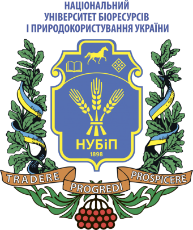 СИЛАБУС ДИСЦИПЛІНИ «Риторика та психологія спілкування»Ступінь вищої освіти – БакалаврСпеціальність 241  «Готельно-ресторанний бізнес»Освітня програма «Готельно-ресторанний бізнес»Рік навчання 3, семестр 5Форма навчання деннаКількість кредитів ЄКТС 3 Мова викладання українська_______________________Лектор курсуОмельченко Людмила МиколаївнаКонтактна інформація лектора (e-mail)omelchenko2006@nubip.edu.uaСторінка курсу в eLearn https://elearn.nubip.edu.ua/course/view.php?id=801 ТемаГод(лекц/прак)Результати навчанняЗавданняОцінюванняМодуль 1. Основи риторикиМодуль 1. Основи риторикиМодуль 1. Основи риторикиМодуль 1. Основи риторикиМодуль 1. Основи риторикиТема 1. Риторика як наука. Становлення та розвиток красномовства2/2/2Розуміти основні поняття риторики: вплив, оратор, авдиторія, промова, модель комунікації, дискурс, текст, мовленнєві події, мовленнєва роль, види публічних промов; модуси риторики: логос, етос, пафос, топос. Уміти аналізувати та пояснювати значення риторики в професійному становленні та розвитку особистості. 1. Практичного заняття: виконання завдань на розвиток правильної вимови, виразного мовлення2. Самостійної роботи: складанні партитури тексту притчі.1. Перевірка завдань практичного заняття № 1 -5 б2. Перевірка завдань самостійної роботи (ЕНК) 5 б (детальний розподіл балів за уміщено на ЕНК)Тема 2. Інвенція2/2/2Знати: сутність понять: задум і концепція промови; ознаки авдиторії: соціально-демографічні, соціально-психологічні  та  індивідуально-особистісні. Уміти: розробляти послідовність дій у процесі формування концепції промови, враховувати ознаки авдиторії у процесі розробки концепції промови.1. Практичного заняття: завдання на розробку концепції промови – визначення предмету, проблеми, мети, основного кола питань, ключових слів.2. Самостійної  роботи: розробка концепції власної промови1. Перевірка завдань практичного заняття – 5 б.2. Самостійної роботи – 5 б.Тема 3-4. Диспозиція4/4/4Знати: моделі розгортання промови: методи, що застосовуються у процесі моделювання промови, основні вимоги до аргументів. Розуміти сутність критерію релевантності у викладі. Уміти застосовувати Техніки ефективного переконання.1. Практичного заняття: завдання на визначення техніки та методів аргументації, створення моделі промови. 2. Самостійної роботи: підбір аргументів на доведення тези власної промови1. Перевірка завдань практичних занять – № 3 - 5 б., № 4 – 5 б.2. Самостійної роботи – 10 б.Тема 5. Елокуція2/2/2Знати: теорії мовлення: рівневі, циклічні, еквифінальні; чинники мовлення й текстотворення; зміст елокутивної роботи: номінування, граматикалізаця, основні тропи. Уміти створювати текст промови.1. Практичного заняття: участь у дебатах.2. Самостійної  роботи: створення тіла власної промови1. Перевірка завдань практичного заняття – 5 б.2. Самостійної роботи – 5 б.Тема 6. Меморія2/2/2Знати: способи запам'ятовування промови, особливості та закономірності процесу запам’ятовування. Уміти застосовувати мнемонічні прийоми для запам’ятовування власної промови.1. Практичного заняття: виконання завдань на розвиток уміння запам’ятовувати промову.2. Самостійної  роботи: створення карти пам’яті. 1. Перевірка завдань практичного заняття – 5 б.2. Самостійної роботи – 5 б.Тема 7. Акція2/2/2Розуміти сутність невербальних аспектів промови. Знати вимоги до зовнішнього вигляду оратора. Уміти аналізувати та вдосконалювати манеру виступу, розвивати власні ораторські здібності.1. Практичного заняття: виголошення промови.2. Самостійної  роботи: аналіз власного виступу.1. Перевірка завдань практичного заняття – 5 б.2. Самостійної роботи – 5 б.3. Контрольна робота 30 бМодуль 2. Психологія спілкуванняМодуль 2. Психологія спілкуванняМодуль 2. Психологія спілкуванняМодуль 2. Психологія спілкуванняМодуль 2. Психологія спілкуванняТема 8. Спілкування як феномен психології2/2/2Розуміти наукові підходи до спілкування; сутність поняття «спілкування»; його значення в розвитку особистості. Уміти аналізувати та пояснювати цілі, функції, рівні спілкування людини. 1. Практичного заняття: аналіз епізодів спілкування, аналіз рівнів власного спілкування2. Самостійної роботи: аналіз значення спілкування в розвитку особистості1. Перевірка завдань практичного заняття – 5 б.2. Самостійної роботи – 4 б. (детальний розподіл балів за кожне завдання уміщено на ЕНК)Тема 9. Комунікація. Контекст комунікації2/2/2Розуміти наукові концепції комунікації; сутність поняття «комунікація»; функції, види, форми комунікації.Уміти аналізувати та пояснювати структуру зазначеного процесу; принципи комунікації.1. Практичного заняття: аналіз комунікативного процесу, самоаналіз власних комунікативних труднощів.2. Самостійної роботи: виконання завдань на розвиток уміння передко-мунікаційного орієнтування1. Перевірка завдань практичного заняття – 5 б.2. Самостійної роботи – 4 б.Тема 10. Засоби  спілкування2/2/2Розуміти сутність знакових систем спілкування, мовлен-нєвого процесу, невербальної поведінки, експресивних ознак емоційних станів людей. Уміти аналізувати особливості мовленнєвої поведінки, діагностувати стани й наміри людей за їхніми вербальними та невербальних повідомленнями. 1 Практичного заняття:: самоаналіз переваг і недоліків власного мовлення, складання плану саморозвитку мовленнєвих умінь, робота над кейсом.2. Самостійної роботи:: підбір прикладів прояву комунікативних бар’єрів у спілкуванні, виконання завдань на розвиток уміння інтерпретації невербальних повідомлень людини1. Перевірка завдань практичного заняття – 5 б.2. Самостійної роботи – 4 б.Тема 11. Чинники ефективного спілкування2/2/2Розуміти поняття «ефек-тивне спілкування»; сутність підходів до його трактування.Уміти застосовувати прийоми активного слухання у процесі спілкування, приймати почуття співрозмовника, надавати словесну підтримку. 1. Практичного заняття:: формулювання уточнювальних запитань, парафразів змісту та почуттів співрозмовника, створення відповіді-підтримки та відповіді-інтерпретації спів-розмовнику.2. Самостійної роботи:: створення повідомлень, що містять прийняття почуттів іншого, словесну підтримку1. Перевірка завдань практичного заняття – 5 б.2. Самостійної роботи – 4 б.Тема 12. Форми впливу на партнера спілкування2/2/2Розуміти сутність психологічного впливу; його значення в процесі спілкування. Уміти застосовувати методи ефективного переконання, підтримувати, втішати співрозмовника, застосовувати прийоми непрямого навіювання, способи протидії впливам. 1. Практичного заняття:: аналіз ситуацій з метою виявлення форм впливу на партнерів спілкування, участь у груповому обговоренні дискусійних питань, визначення ефективних способів переконання.2. Самостійної роботи: аналіз ситуацій спілкування1. 1. Перевірка завдань практичного заняття – 5 б.2. Самостійної роботи – 4 б.Тема 13. Маніпуляція як форма впливу2/2/2Розуміти сутність маніпуляції як форми психологічного впливу. Уміти реалізувати стратегії та способи маніпулятивного впливу на партнера у спілкуванні, застосовувати засоби захисту від маніпулятивного впливу інших. 1. Практичного заняття:: аналіз запропонованих ситуацій спілкування, наведення прикладів застосування маніпулятивних технік із власного досвіду спілкування.2. Самостійної роботи: завдання на розвиток вміння захищатися від маніпулятивного впливу1. Перевірка завдань практичного заняття – 4 б.2. Самостійної роботи – 4 б.Тема 15. Міжособистісна взаємодія. Налагодження взаєморозуміння між співрозмовниками2/2/2Розуміти сутність понять «трансакція», «ситуація взаємодії», «его-стан», «сценарії взаємодії»; розрізняти позиції, стратегії, рівні взаємодії. Усвідомлювати сутність понять: налагодження взаємин, механізми психологічної близькості, особливості сприймання людини людиною. Уміти орієнтуватися в ситуації взаємодії, ураховувати его-стани при організації взаємодії.1. Практичного заняття:: аналіз повідомлень, підбір продовження розмов відповідно до его-стану, участь у груповій роботі над кейсом (технологія «Комунікаційний квадрат»).1. Перевірка завдань практичного заняття – 4 б.Тема 15. Міжособистісна взаємодія. Налагодження взаєморозуміння між співрозмовниками2/2/2Розуміти сутність понять «трансакція», «ситуація взаємодії», «его-стан», «сценарії взаємодії»; розрізняти позиції, стратегії, рівні взаємодії. Усвідомлювати сутність понять: налагодження взаємин, механізми психологічної близькості, особливості сприймання людини людиною. Уміти орієнтуватися в ситуації взаємодії, ураховувати его-стани при організації взаємодії.2. Самостійної роботи: аналіз власних життєвих сценаріїв.2. Самостійної роботи – 4 б.Всього за навчальну роботуВсього за навчальну роботуВсього за навчальну роботуВсього за навчальну роботу70 %ЕкзаменЕкзаменЕкзаменЕкзамен30 %Всього за курс                                                                                                                                                  100Всього за курс                                                                                                                                                  100Всього за курс                                                                                                                                                  100Всього за курс                                                                                                                                                  100Всього за курс                                                                                                                                                  100Політика щодо дедлайнів та перескладанняРоботи, що здаються із запізненням, без поважних причин, оцінюються нижче. Перескладання модулів можливе за наявності поважних причин (наприклад, через хворобу). Політика щодо академічної доброчесностіСписування під час контрольних робіт та екзаменів заборонені. У курсових роботах обов’язкова наявність коректних посилання на використану літературу.Політика щодо відвідування:Відвідування занять є обов’язковим. У разі наявності об’єктивних  причин (хвороба, міжнародне стажування) навчання може відбуватись індивідуально (в онлайн формі за погодженням із деканом факультету).Рейтинг здобувача вищої освіти, балиОцінка національна за результати складання екзаменів заліківОцінка національна за результати складання екзаменів заліківРейтинг здобувача вищої освіти, балиекзаменівЗаліків90-100відміннозараховано74-89добрезараховано60-73задовільнозараховано0-59незадовільноне зараховано